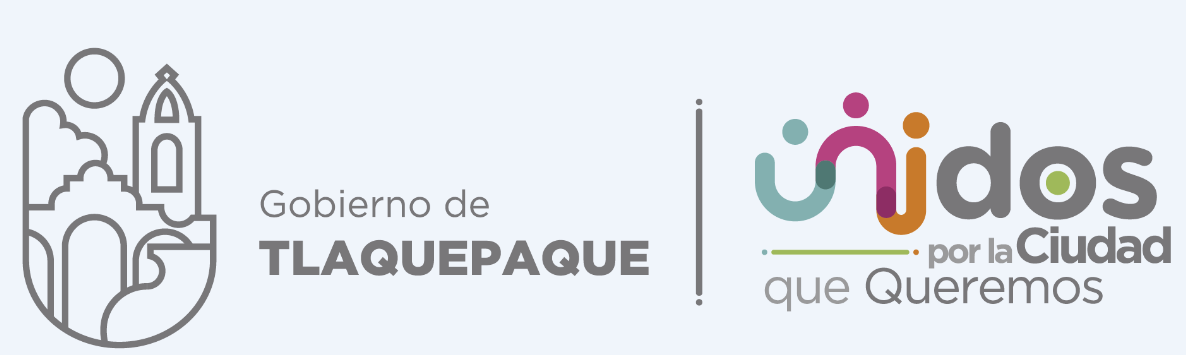 Coordinación General de Gestión Integral de la Ciudad. Dirección de Obras PúblicasTitular: Arq. Juan Antonio Naranjo Hernández.MARZO  2022MARZO  2022MARZO  2022MARZO  2022MARZO  2022MARZO  2022MARZO  2022DOMINGOLUNESMARTESMIÉRCOLESJUEVESVIERNESSÁBADO1-JUNTA CON EL ING. JORGE GASTÓN TEMA - MESA DE AGUA  EN LA SECRETARIA DE GESTÍON INTEGRAL DEL AGUA ( CALLE BRASILIA)2-VISITA DE OBRA N LA COLONIA EL TAJ O 34-INAUGURACIÓN EN LA COLONIA SANTA VIRGINA 5678-VISITA DE CO TLAJOMULCO      –RECORRIDO EN LA COLONIA MIRAFLORES  ENTREGA MALLA SOBRA9-RECORRIDO CON LA COLONIA EL SAUZ CON LIC. BETSABÉ Y MA. DEL CARMEN BAJARDO -REUNIÓN EN LA SALA DE JUNTAS DE LA COORDINACIÓN -REUNIÓN EN POLÍTICAS PUBLICAS TEMA FISM 202210-CITA EN EL COLEGIO DE INGENIEROS  TEMA: TOMA DE PROTESTA MESA DIRECTIVA SALÓN FIESTA GUADALAJARA  11-REUNIÓN CON ADRIANA ZÚÑIGA TEMA COMISIÓN DE OBRAS.-JUNTA EN LA COORDINACIÓN TEMA TLAQUEPAQUE PAREJO  121314- 15-RECORRIDO CON MOVILIDAD EN LA COLONIA SAN MARTÍN DE LAS FLORES TEMA: REORDENAMIENTO VIAL EN LA  ZONA -CITA CON LA REGIDORA  CAMACHO –GIRA E  EN EL HOSPITAL DE SAN MARTÍN  DE  LAS FLORES  16-INAUGURACIÓN DEL HOSPITAL MATERNO INFANTIL DE LA COLONIA SAN MARTÍN DE LAS FLORES 17-CITA EN LA DIRECCIÓN DE POLÍTICAS PÚBLICAS TEMA: PRESENTACIÓN ‘DEL 2° PAQUETE DE FISM 202218-REUNIÓN CON COMUNICACIÓN SOCIAL TEMA: 100 DE 100 192021-AUDITORIA FISM2021TESORERIA -APERTURA DE ACTA DE APERTURA   -JUNTA DE COORDINACIÓN          -SESIÓN   DE CABILDO  2223- SESIÓN   DE CABILDO  -REUNIÓN EN SAN MARTIN DE LAS FLORES ASUNTO VIALIDAD  24-JUNTA EN LA COORDINACIÓN  GENERAL -VISITA DE OBRAS 25-APERTURA DE PROPUESTAS CONCURSO DE OBRAS  - ENTREGA DE OBRA PAVIMENTACIÓN ENTORNO LUIS CABRERA 26272829-ENTREGA DE  OBRA HOSPITAL DE LA MUJER              – REVISIÓN DE OBRAS EN CAMPO  -REUNIÓN CON EMPRESARIOS EN PERIFÉRICO SUR 30-REUNIÓN VIRTUAL (PROYECTOS 2019 JCM) 31